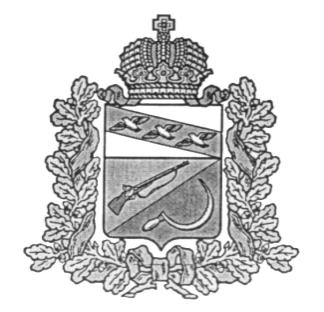 СОБРАНИЕ ДЕПУТАТОВМЕЛЕХИНСКОГО СЕЛЬСОВЕТАЩИГРОВСКОГО РАЙОНА КУРСКОЙ ОБЛАСТИР Е Ш Е Н И ЕОт    22 февраля 2018 года                                             №    23-61-6            Об утверждении квалификационных требованийдля замещения должностей муниципальной службы в соответствии с квалификацией должностей муниципальной службы Мелехинского  сельсовета Щигровского районаНа основании протеста Щигровской межрайонной прокуратуры от 15.02.2018г. № 03-03-2018 на решение Собрания депутатов Мелехинского сельсовета Щигровского района  Курской области № 21 от 15.08.2007 года «Об квалификационных требованиях для замещения должностей муниципальной службы», в соответствии с Федеральным законом от 2 марта 2007 года № 25-ФЗ «О муниципальной службе в Российской Федерации» (в ред.Федерального закона от 01.07.2017г. №132-ФЗ), Законом Курской области от 13 июня 2007 № 60-ЗКО «О муниципальной службе в Курской области» (в ред. Закона Курской области от 12.12.2017г. №95-ФЗ) Собрание депутатов Мелехинского сельсовета Щигровского районаРЕШИЛО:1. Утвердить квалификационные требования для замещения должностей муниципальной службы Мелехинского сельсовета согласно приложению.2. Решение Собрания депутатов Мелехинского сельсовета Щигровского района  Курской области № 21 от 15.08.2007 года «Об квалификационных требованиях для замещения должностей муниципальной службы считать утратившим силу.3. Решение вступает в силу с момента его обнародования.Председатель Собрания депутатов                           З.И. СалтановаМелехинского сельсоветаЩигровского района   Глава    Мелехинского сельсовета                          А.И. МордвиноваЩигровского района                                                              Приложениек Решению  Собрания  депутатовМелехинского сельсоветаЩигровского района от  22.02.2018 г №23-61-6Квалификационные требования для замещениядолжностей муниципальной службы в соответствиис классификацией должностей муниципальной службы Мелехинского сельсовета1. Общие положения1.1. Настоящее Положение определяет квалификационные требования к муниципальным служащим, осуществляющим профессиональную деятельность на муниципальной службе.1.2. Квалификационные требования по должностям муниципальной службы устанавливаются с учетом соотношения квалификационных требований, предъявляемых к соответствующим должностям муниципальной и государственной гражданской службы.1.3. Для замещения должностей муниципальной службы квалификационные требования предъявляются к уровню профессионального образования, стажу муниципальной службы и стажу работы по специальности, профессиональным знаниям и навыкам, необходимым для исполнения должностных обязанностей.1.4. В квалификационные требования к муниципальным служащим, замещающим муниципальные должности, включаются требования к:- уровню профессионального образования с учетом группы и специализации муниципальных должностей муниципальной службы;- стажу и опыту работы по специальности;- уровню знаний Конституции РФ, федеральных законов, законов Курской  области, Устава муниципального образования «  Пригородненский сельсовет» Щигровского района Курской области  применительно к исполнению соответствующих должностных обязанностей.2. Квалификационные требования для замещения должностей муниципальной службы в Пригородненском сельсовете Щигровского района1. Для замещения должностей муниципальной службы квалификационные требования предъявляются к уровню профессионального образования, стажу муниципальной службы (государственной службы) или стажу работы по специальности, профессиональным знаниям и навыкам, необходимым для исполнения должностных обязанностей.2. Для замещения должностей муниципальной службы в соответствии с классификацией должностей муниципальной службы устанавливаются следующие квалификационные требования к уровню профессионального образования, стажу муниципальной службы или стажу работы по специальности, направлению подготовки:1) высшие должности муниципальной службы - высшее образование не ниже уровня специалитета, магистратуры, не менее четырех лет стажа муниципальной службы или стажа работы по специальности, направлению подготовки;2) главные должности муниципальной службы - высшее образование не ниже уровня специалитета, магистратуры, не менее двух лет стажа муниципальной службы или стажа работы по специальности, направлению подготовки; для лиц, имеющих дипломы специалиста или магистра с отличием, в течение трех лет со дня выдачи диплома - не менее одного года стажа муниципальной службы или стажа работы по специальности, направлению подготовки;3) ведущие, старшие должности муниципальной службы - высшее образование, без предъявления требований к стажу муниципальной службы или стажу работы по специальности, направлению подготовки;4) младшие должности муниципальной службы - профессиональное образование, без предъявления требований к стажу муниципальной службы или стажу работы по специальности, направлению подготовки.2. Граждане, претендующие на замещение должности муниципальной службы, обязаны:2.1. Знать Конституцию Российской Федерации; Федеральный закон «Об общих принципах организации местного самоуправления в Российской Федерации»,, указы Президента Российской Федерации, постановления и распоряжения Правительства Российской Федерации, ведомственные правовые акты (по направлению своей деятельности); законы Курской  области,  постановления Администрации Курской  области (по направлению своей деятельности); Устав муниципального образования; муниципальные правовые акты, связанным с исполнением непосредственных должностных обязанностей муниципального служащего.2.2. обладать навыками:для высших и главных должностей муниципальной службы - эффективного планирования рабочего времени и организации работы, оперативного принятия и реализации управленческих решений, организации и обеспечения выполнения задач, ведения деловых переговоров, публичного выступления, анализа и прогнозирования, учета мнения коллег, сотрудничества с коллегами и муниципальными служащими иных органов местного самоуправления, избирательной комиссии муниципального образования, государственными служащими, организации работы по эффективному взаимодействию с иными органами местного самоуправления, государственными органами Российской Федерации и Курской области, владения компьютерной и другой оргтехникой, работы со служебными документами, адаптации к новой ситуации и принятия новых подходов в решении поставленных задач, систематического повышения своей квалификации; для ведущих должностей муниципальной службы - эффективного планирования рабочего времени, обеспечения выполнения задач, анализа и прогнозирования, эффективного сотрудничества с коллегами, взаимодействия с муниципальными служащими иных органов местного самоуправления, избирательной комиссии муниципального образования, государственными служащими, владения компьютерной и другой оргтехникой, владения необходимым программным обеспечением, сбора и систематизации информации, работы со служебными документами, систематического повышения своей квалификации;для старших должностей муниципальной службы - квалифицированного планирования своей работы, обеспечения выполнения задач, эффективного сотрудничества с коллегами, взаимодействия с муниципальными служащими иных органов местного самоуправления, избирательной комиссии муниципального образования, государственными служащими, владения компьютерной и другой оргтехникой, владения необходимым программным обеспечением, сбора и систематизации информации, работы со служебными документами, систематического повышения своей квалификации;для младших должностей муниципальной службы - грамотного планирования своей работы, обеспечения выполнения задач, эффективного сотрудничества с коллегами, взаимодействия с муниципальными служащими иных органов местного самоуправления, избирательной комиссии муниципального образования, владения компьютерной и другой оргтехникой, сбора информации, работы со служебными документами, систематического повышения своей квалификации.3. Дополнительные квалификационные требования к профессиональным знаниям и навыкам, необходимым для исполнения должностных обязанностей, устанавливаются соответствующим муниципальным правовым актом и включаются в должностную инструкцию муниципального служащего.3. Контроль за соблюдением Положения3.1. Контроль  за соблюдение Положения о системе квалификационных требований к муниципальным служащим администрации Мелехинского сельсовета Щигровского района возлагается на заместителя Главы Администрации Мелехинского сельсовета.3.2. В отношении муниципальных служащих, не соответствующих установленным квалификационным требованиям, глава Мелехинского сельсовета может в индивидуальном порядке с учетом стажа и опыта работы принимать решения о продолжении замещения ими занимаемых должностей до их переподготовки или повышения квалификации.